Faculty  Profile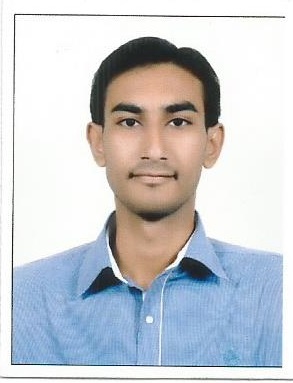 Name-Mr. Chechare Dheeraj DattatrayDepartment: Quality Assurance & Techniques.Qualification- B. Pharm (2013, Pune University)-First Class.M.Pharm -Quality Assurance &Techniques(2015, Pune University)-First Class with DistinctionExperience- Total =  08 yearsAcademic- Assistant Professor - PRES,s College of Pharmacy (D & B. Pharm), Chincholi, Sinnar, Nashik since 03.09.2015 to till date.Research Publications-04Presentations- 00Seminar/Workshops organized- 02Conference/Seminar/Workshops attended- National- 10Industry Visits- 08Professional memberships- NILRegistered Pharmacist-171474 Maharashtra State Pharmacy Council